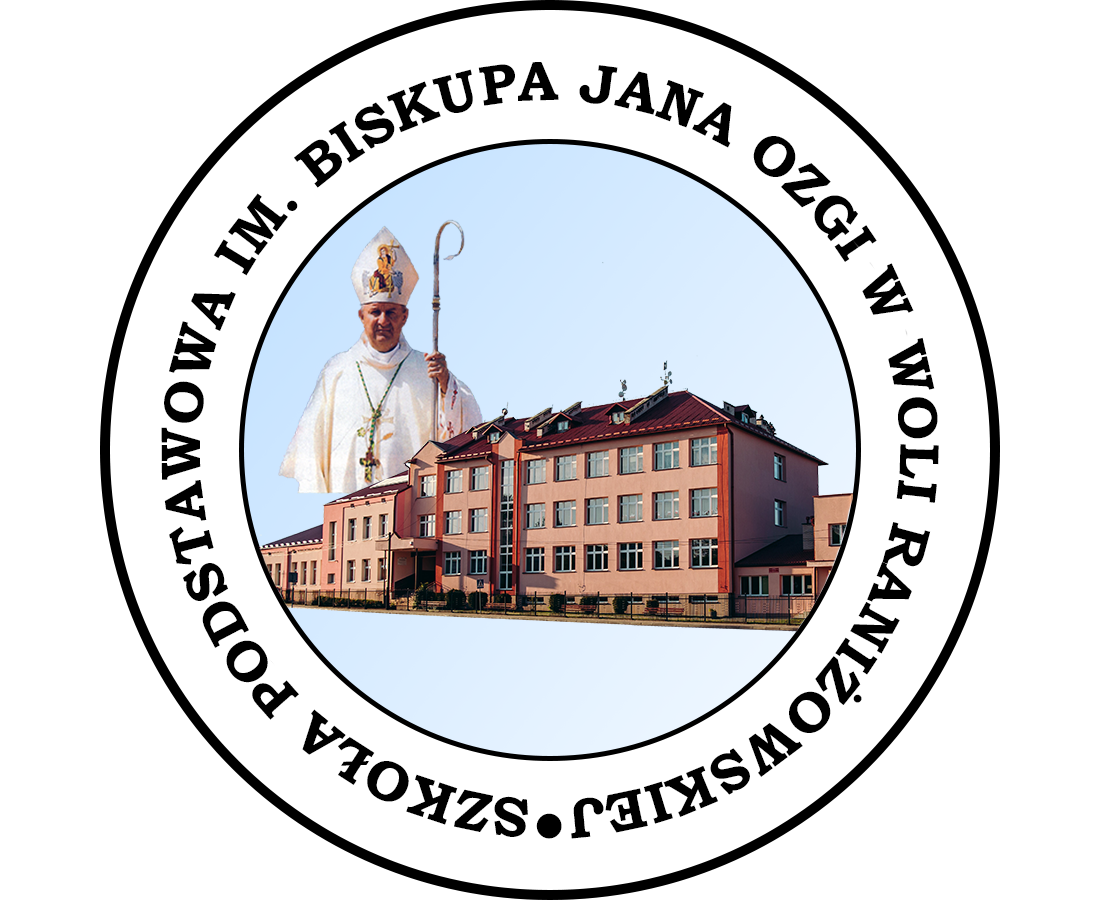 II ZDALNY GMINNY KONKURS PIOSENEK ANGLOJĘZYCZNYCH   "THE MAGIC OF LOVE"REGULAMIN KONKURSU:I. Organizator:Organizatorem Konkursu jest Szkoła Podstawowa im. Biskupa Jana Ozgi                        w Woli Raniżowskiej.Osobami odpowiedzialnymi za przygotowanie i przeprowadzenie Konkursu są: Marzena Matwij, Sylwia Branas, Bernadeta Przywara.II. Cele konkursu:motywowanie uczniów do nauki języków obcychzaproponowanie nowych możliwości edukacji w zakresie języków obcych poprzez muzykę i teksty obcojęzycznerozwijanie umiejętności językowych umożliwienie konfrontacji własnych możliwości z rówieśnikami przybliżanie kultury krajów anglojęzycznychujawnianie uzdolnień i umiejętności muzycznych i językowych uczniówIII. Zasady uczestnictwa:Konkurs skierowany jest do uczniów klas 4 – 8 szkół podstawowych z gminy Raniżów. Każdą szkołę może reprezentować pięciu wykonawców. W Konkursie mogą wziąć udział jedynie soliści. Uczestnik Konkursu wykonuje jedną piosenką w języku angielskim                              z motywem miłosnym  i  nagrywa swój występ telefonem komórkowym. Nagranie należy przesłać pod adres mailowy: szkola317@gmail.comW temacie maila należy podać dane w kolejności: imię i nazwisko, klasa, szkoła.Nagranie powinno obejmować co najmniej połowę sylwetki uczestnika                             w pozycji siedzącej lub stojącej. Utwór może być wykonany zarówno w wersji z podkładem muzycznym lub własnym akompaniamentem, a także bez podkładu muzycznego. Do udziału                  w Konkursie nie będą dopuszczane nagrania z wykorzystaniem playbacku.Piosenka musi być zaśpiewana z pamięci. Uczestnik nie może w żaden sposób posiłkować się tekstem.Czas wykonania utworu nie może przekroczyć 4 minut.Niedozwolone jest wykonywanie utworów zawierających treści niezgodne                      z przyjętymi obyczajami i normami społecznymi, obrażające uczucia innych osób, zawierające wulgaryzmami.Oprócz filmiku z wykonaniem piosenki uczestnik konkursu wysyła pod wskazany w Regulaminie adres mailowy wypełnione: formularz zgłoszeniowy,  oraz pisemne oświadczenie rodziców lub opiekunów prawnych uczestnika zezwalające na udział w konkursie i wykorzystanie nagrania uczestnika przez Organizatora Konkursu – oświadczenie w formie zdjęcia lub skanu. Werdykt Jury jest ostateczny i niepodważalny.Nadesłanie prac jest równoznaczne z uznaniem warunków niniejszego Regulaminu.Uczestnik Konkursu i jego opiekun wyrażają zgodę na wykorzystanie przez Organizatora nagrania w celach promocyjnych. Nagranie staje się własnością Organizatora.  Uczestnik Konkursu i jego opiekun wyrażają zgodę na publikację zdjęć, informacji  o Konkursie i uczestnikach oraz laureatach na stronie internetowej                                                                       i Facebooku szkoły, w kronice szkolnej, prasie lokalnej.  IV. Termin nadsyłania prac konkursowych.Nagrania należy nadesłać do 23 lutego 2022 r. (włącznie) – termin nieprzekraczalny.Ogłoszenie wyników nastąpi  w terminie ustalonym przez Organizatorów Konkursu – informacja zostaną podane na stronie internetowej oraz na Facebooku Szkoły Podstawowej im. Biskupa Jana Ozgi w Woli Raniżowskiej. Rozdanie nagród odbędzie się  w Szkole Podstawowej im. Biskupa Jana Ozgi w Woli Raniżowskiej w terminach podanych przez Organizatora. V. Kryteria oceny:Uczestnicy są oceniani przez niezależne Jury powołane przez Organizatorów. Dokonując oceny, Jury bierze pod uwagę: – muzykalność i warunki głosowe wykonawców (1-5 pkt),– poprawność językową (1-5 pkt)– wartość artystyczną prezentacji: wszelkie elementy, które dodatkowo wzbogacą występ tj.: stroje, rekwizyty, dekoracje, instrumenty, scenki tematyczne, itp. (1-5 pkt) – stopień trudności tekstu (1-2 pkt)VI. Nagrody1. Wszyscy uczestnicy otrzymają pamiątkowe dyplomy. 2. Laureaci otrzymają  nagrody rzeczowe.     FORMULARZ ZGŁOSZENIOWY II ZDALNY GMINNY KONKURS PIOSENEK ANGLOJĘZYCZNYCH "THE MAGIC OF LOVE"Proszę wypełnić pismem drukowanymImię i nazwisko wykonawcy: ……………………………………………………………………………………Pełna nazwa i adres szkoły: ………………………………………………………………………………………………………………………………………………………………………………………..…………………………………………........................................………………Repertuar (tytuł):……………………………………………………………………………………Imię i nazwisko opiekuna………………………………………………………Adres e-mail opiekuna: ………………………………………………………tel.  kontaktowy opiekuna (konieczne!):  ……………………………………….………………………………..Podpis i pieczęć szkoły